 Citizenship North Carolina Focus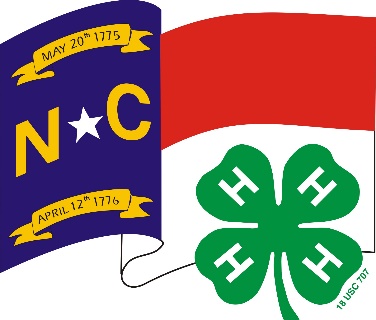 Please return this application to Tracy LeCompte by May 1. Name ___________________________________________________________________County Where You Live_____________ 4-H County _____________Address __________________________________________________________________City, State, Zip ____________________________________________________________Phone (_____)____________________ Email _________________________4-H Age (As of January 1, 2018) __________________Senators Name _________________________ Representatives Name _________________________One topic I think would be interesting to explore at Citizenship Focus is__________________________________________________________________Gender Male______ Female______Please List Special Dietary Needs ______________________________________________________Please describe any other special needs or accommodations that may be required to enable you to participate in this program _____________________________________________________________Yes, I understand that this event will be conducted under the North Carolina 4-H Youth Development Code of Conduct (http://www.nc4h.org/publications/forms/4-H_codeofconduct.pdf), and that all misconduct will be handled accordingly. __________ (initial)I hereby understand that North Carolina 4-H Youth does not accept any responsibility, custody, or liability for any of my personal property that I may bring to this event . It understood that is my personal responsibility to safeguard such personal property of mine. __________(initial)(More on Back)List current citizenship activities you are involved with.What part of government do you want to learn more about?What is the importance of citizenship?____yes	___no		I am currently an active 4-H member.____yes	___no		I have my enrollment and medical form on file with the 4-H office.___________________		Which club(s) are you involved with?____yes	___no		I am currently an officer in my 4-H ClubList previous officer positions held in any club:Give two examples of how you have promoted citizenship in the past year.Give two ideas of how you can apply what you learn at Citizenship NC Focus.